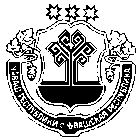 Об определении местоположения жилого домаВ соответствии с Федеральным законом от 06.10.2003 г. № 131-ФЗ «Об общих принципах организации местного самоуправления в Российской Федерации»,  а также с определением местоположения адресного хозяйства в населенных пунктах Сятракасинского сельского поселения Моргаушского района Чувашской Республики, администрация Сятракасинского сельского поселения Моргаушского района Чувашской Республики постановляет:1. Определить местоположение одноэтажного кирпичного жилого дома 1992 года постройки, ранее имевшего адрес: Чувашская Республика – Чувашия, Моргаушский район, Сятракасинское сельское поселение, д. Синьял-Оточево,  ул. Учительская,  дом № 38, местоположение: Чувашская Республика – Чувашия, Моргаушский район, Сятракасинское сельское поселение, д.  Синьял-Оточево, ул. Учительская, дом № 36.2. Настоящее постановление вступает в силу со дня его подписания.Глава Сятракасинского сельского поселения                                                 Н.Г.НикитинаЧувашская РеспубликаАдминистрацияСятракасинскогосельского поселенияМоргаушского районаПОСТАНОВЛЕНИЕ01.04.2020 г.  № 16Деревня СятракасыЧãваш РеспубликиМуркаш районĕнÇатракассиял поселенийĕнадминистрацийĕЙЫШÃНУ01.04.2020 ç. № 16    Çатракасси ялӗ                                            